         Plan pracy zdalnej grupy Muchomorki w tygodniu 12-16.04.2021r.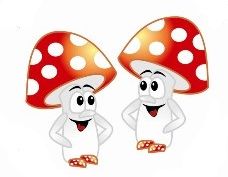            Temat kompleksowy: Zwierzęta afrykańskie.                        Witajcie Kochani w nowym tygodniu!           Życzę Wam udanej zabawy, poznając zwierzęta Afryki.Poniedziałek: Na sawannie.Zabawa ruchowa do piosenki Idziemy do zoo.https://www.youtube.com/watch?v=rXz-hKkUvoMW ZOO i na sawannie – wyjaśnienie pojęcia i różnic: sawanna( zwierzęta dzikie, żyjące swobodnie, na wolności) i zoo( dzikimi zwierzętami w klatkach i na wybiegach opiekują się ludzie).Można wspomóc się filmami: https://www.youtube.com/watch?v=MlZr2NTt-gMhttps://www.youtube.com/watch?v=FQqBXuAK3OYJakie zwierzęta? – wyróżnianie sylab i łączenie postaci zwierząt z ich cieniami- ćwiczenia słuchu fonematycznego i rozwijanie spostrzegawczości- karta pracy nr 1 lub do wyboru karta poniżej.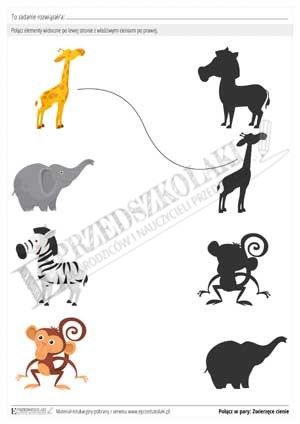 MasażykIdzie zebra: raz, dwa, trzy( kroczący ruch palcami i trzykrotne stuknięcie jednym palcem)Biegnie zebra: raz, dwa, trzy( klepanie dłonią i trzykrotne stuknięcie jednym palcem)Pędzi zebra: raz, dwa, trzy( jednoczesne uderzanie opuszkami wszystkich palców i trzykrotne stuknięcie jednym palcem)Skacze zebra: raz, dwa, trzy( koliste ruchy dłońmi i trzykrotne stuknięcie jednym palcem)Zabawa ruchowa:  Jakie zwierzę chodzi tak, jak ja?Na hasło Rodzica, dziecko chodzi naśladując ruchy wybranych zwierząt.Np. Lew- chód na czworakach, skradanie sięMałpa – dynamiczne przeskakiwanie z nogi na nogę,Hipopotam – wolne chodzenie na dwóch nogach Wtorek: Lew i żyrafa.Powitanie: Afrykańskie zwierzęta poznamy, jak lwy się dziś witamy( naśladowanie potrząsania grzywą i głosu lwa)Żyrafy - Zabawa ruchowa ze wspięciem na palceDziecko chodzi swobodnie po pokoju, na hasło Rodzica wspina się na palce z rękoma uniesionymi ku górze. Kolejne sygnały można wydłużać, aby dziecko dłuższą chwilę wytrwało we wspięciu.Zabawa naśladowcza do piosenki - https://www.youtube.com/watch?v=rXz-hKkUvoMRymowanki – twórcza zabawa słowna – rozwijanie mowyPrzygotujmy dla dzieci obrazki przedstawiające zwierzątka i pasujące do nich rymy, można je narysować lub poprosić o to dziecko.Słoń- końŻyrafa – szafaKrokodyl- badylPapuga – sztalugaŻyrafa fa fa fa – słuchanie piosenki i próba nauczenia się refrenuLew – doskonalenie motoryki małej-karta pracy str 2.Żyrafa z palców - praca plastyczna do wyboru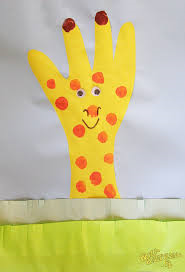 Środa: Słoń.Powitanie: Afrykańskie zwierzęta poznamy, dzisiaj jak słonie się witamy( naśladowanie, obiema złożonymi rękoma-kołysania trąbą)Tropiciel – zabawa ruchowa typu ciepło- zimno. Rodzic chowa w mieszkaniu maskotkę lub obrazek zwierzęcia, dziecko poszukuje, kierując się wskazówkami udzielanymi przez Rodzica.Słoń w sklepie z porcelaną – rozmowa kierowana i objaśnienie wyrażenia, wskazówką mogą być pytania:- co to jest porcelana?Jakie przedmioty są z porcelany?- czy porcelana się łatwo niszczy?-czy znasz przedmioty, które się łatwo niszczą?- w jaki sposób należy obchodzić się z delikatnymi rzeczami?Co słychać w Afryce?- ćwiczenia słuchowe i improwizacje wokalne i melodyczneTaniec do muzyki-https://www.youtube.com/watch?v=2BeoV4i9mLINaśladowanie głosów zwierząt afrykańskich- lwa, tygrysa, małpy, papugi,słoniaSłoń – kolorowanie obrazka wg kodu-karta pracy str 3i 4.Czwartek: MałpaPowitanie: Afrykańskie zwierzęta znamy, jak małpki się witamy( tupanie i klaskanie)Jakie zwierzę chodzi tak, jak ja? – zabawa ruchowa,naśladowczaNa hasło Rodzica, dziecko chodzi naśladując ruchy wybranych zwierząt.Np. Lew- chód na czworakach, skradanie sięMałpa – dynamiczne przeskakiwanie z nogi na nogę,Hipopotam – wolne chodzenie na dwóch nogach Zwierzęta afrykańskie – zabawa dydaktyczna, tworzenie zbiorów i przeliczanie ilości elementów w zbiorach.Należy przygotować zestaw obrazków przedstawiający zwierzęta afrykańskie(można wykorzystać nakrętki lub guziki w jednym kolorze)- lwy, słonie, żyrafy, małpy i kartki w tych samych kolorach np. żółta kartka i 6 zakrętek, oznaczających żyrafy.Rodzic czyta opowiadanie: Na sawannie było bardzo sucho. Dawno nie padał deszcz, a słonie były bardzo spragnione i potrzebowały ochłody. 3 słonie przyszły z prawej strony, 2 słonie z lewej, wszystkie połączyły się w stado, aby dojść do rzeki. Połóż słonie na szarej kartce i policz ile jest słoni. Również zwierzęta o długich szyjach podjęły taką decyzję. 4 przyszły z lewej strony i jedna z prawej. Ile razem jest zwierząt z długą szyją? W analogiczny sposób postępujemy przy tworzeniu kolejnych zbiorów zwierząt, nie wymawiając nazwy, tylko cechy zwierzęcia.Małpki małe i duże – liczenie, określanie wielkości i kolorowanie-karta pracy str.3Taniec wesołych małpek – swobodne improwizacje ruchowo-taneczne przy muzyce afrykańskiej.Piątek: PapugaPowitanie: Afrykańskie zwierzęta znamy,dziś jak papugi się witamy (chód w miejscu i naśladowanie machania skrzydłami)Papuga – zabawa ruchowaDziecko tańczy swobodnie do muzyki, na przerwę na hasło czerwony dotyka rzeczy w tym kolorze, zabawę powtarzamy w różnych kolorach. Rodzic wyjaśnia, że papuga jest wielobarwna.Papuga – wykonanie pracy techniką kolażu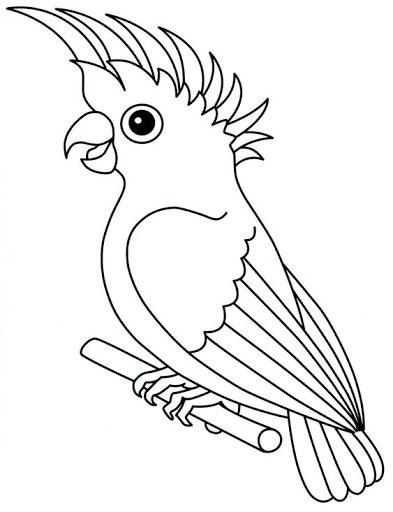 Dziecko koloruje papugę namoczoną w farbie gąbką, po wyschnięciu przykleja na ogon kolorowe paski bibuły.W Zagadkowie – odgadywanie zagadek słownychLew, małpa, słoń, to dzikie zwierzęta, gdzie mieszkają, kto pamięta? Afryka, ZooBiega w Afryce, ale gdy na drodze leży, po niej przechodzić należy. ZebraPogłaskać go  nie można, chociaż mówią o nim „kot” i korony nie ma, a mówią o nim „król”-LewDługie szyje w łatki mają, jak się nazywają? – ŻyrafyChociaż instrument dęty ma, to na koncertach na nim nie gra. SłońWiele kolorów ma, bo ten ptak to …Papuga.